اهداف اختصتصی(کلاسهای تئوری):1)انواع روشهای رادیولوژی وتکنیکهای رادیوگرافی راشرح دهد.2)رادیوبیولوژی راتعریف کرده،حفاظت دوبرابر اشعه راشرح دهد.3)انواع موادحاجب استفاده شده دررادیولوژی رابشناسدوتوضیح دهد.4)نشانه های رادیولوژیک بیماریهای استخوانی وتروماهاراتشخیص دهدواندیکاسیونهای کاربردانواع روشهای رادیولوژی راشرح دهد.5)گرافیهای نرمال قفسه ی صدری رابشناسد وپوزیشنها،اندیکاسیونCXR-سی تی اسکن وسایرروشهای تصویربرداری قفسه ی صدری راشرح دهد.6)نشانه های رادیولوژیک بیماریهای مدیاستن،پلور،بیماریهای پارانشیمال،عفونی،نوهورال پولمونه راتشخیص داده وتوضیح دهد.7)رادیولوژی ساده ی شکم واندیکاسیونهای روشهای تصویربرداری مختلف دربررسی دستگاه گوارش راشرح دهد.8)نشانه های رادیولوژیک بیماریهای دستگاه گوارش وشکم حادراتشخیص دهند.9) نشانه های رادیولوژیک بیماریهای دستگاه ادراری تناسلی راتشخیص دهند واندیکاسیونهای روشهای مختلف دربررسی دستگاه راشرح دهد.10)یافته های نرمال وپاتولوژیک بیماریهای دستگاه تنفسی،گوارشی،ادراری تناسلی،استخوانی واورژانسهای اطفال راتشخیص داده وشرح دهد.11)اقدامات آماده سازی برای انجام مطالعات تصویربرداری بااستفاده ازموادحاجب خوراکی وتزریقی،سونوگرافی،CT scanوMRIوپزشکی هسته ای رابشناسد وشرح دهد.12)عوارض احتمالی اقدامات مختلف تصویربرداری راشرح داده وتشخیص دهد.13)اندیکاسیونهاوممنوعیتهاوعوارض موادحاجب وداروهای رایج استفاده شده درتصویربرداریها راشرح دهد.14)آثارسوء پرتوهای یونیزان روی انسان(ازجمله بارداری)وروشهای حفاظت درمقابل پرتوهاراشرح دهد.15)مزایا ومحدودیتهای رادیولوژی درتشخیص ودرمان بیماریهارابحث کند.جدول محتوای درسی پیش بینی شده برای هر مدرسدانشگاه علوم پزشكي و خدمات بهداشتي درمانيشهرکرد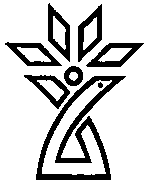 طرح دوره(باليني)تهيه کنندگـــان :اساتيد گروه بالینی .....دکترمحمد علی دیانی-دکترعبدالمجید طاهری......دانشگاه علوم پزشكي شهرکردـ بخش ..های تصویربرداری مراکزآموزشی درمانی کاشانی وهاجر .......هدف نهايي دوره: انتظار مي رود کارآموز در پايان دوره بتواند :دانش ومهارت زمینه ای رادرتشخیص بیماریها باروشهای مختلف تصویربرداری کسب نماید.درمواردشایع براسا اندیکاسیونها،تصویربرداریهای مهم رادرخواست نماید.مواردنرمال وواریاسیونهارادرگرافیهای مهم شایع تشخیص دهدویافته های مهم تصویربرداری درموارداورژانس شایع راتشخیص دهدوبایافته های بالینی انطباق دهد.اهداف دوره : الف- (اهداف اختصاصی)فراگير بتواند در پايان دوره:1)نمای طبیعی دستگاه گوارش رادربررسی باباریم-CT-CTکولونوگرافی-سونوگرافی رانشان دهد.ضایعات شایع راتشخیص داده،نحوه یapproachبه هربیماری راشرح دهد.2)نمای طبیعی استخوان ونسج نرم رادربررسی باکلیشه وداده-ct-mri-نشان دهد.بیماریهای شایع راتشخیص داده ونحوه ی approach به هربیماری راشرح دهد.3)بیماریهای شایع درتصویربرداریهای سروگردن رابشناسدونحوه ی approachبه هربیماری راشرح دهد.4)نمای طبیعی سیستم ادراری رادرسونوگرافی-iup-ctنشان دهد،بیماریهای شایع راتشخیص داده ونحوه ی approachبه هربیماری راشرح دهد.5)نمای طبیعی پستان رادرماموگرافی،viewهای مخصوص سیستمbiradsرانشان دهد.نحوه ی approachبه هر biradsونقش سونوگرافی درmriراشرح دهد.6)نمای طبیعی بیماریهای زنان ومامایی شامل:سونوگرافی-ct-mri-هیستروسالپنگوگرافی رانشان دهدونحوه ی approach به هربیماری راشرح دهد.7)اندیکاسیونهای درخواست سونوگرافی ترانس واژینال راشرح دهد.8)نمای طبیعی مدیاستن وقلب وعروق رادرcxr-ct وmri نشان دهدونحوه یapproach به هربیماری راشرح دهد. 1.ب- اهداف نگرشی:1)بامراجعان،بیماران،کارکنان وسایراعضاءتیم سلامت به نحوشایسته ارتباط برقرارکندوویژگیهای رفتارحرفه ای مناسب رادرتعاملات خودنشان دهد.2)تصویربرداریهای رادیولوژیک مهم درمواردشایع رابراساس اندیکاسیونهای رادیولوژی ازنظرتشخیصی،هزینه ی ایجادشده، میزان پرتودهی به بیماردرحیطه ی فعالیت پزشک عمومی،انتخاب ودرخواست نماید.1. روش و استراتژيهاي تدريس : 1)کلاس تئوری بااستفاده ازنرم افزارکامپیوتری وارائه توسطpower point2)راندآموزشی3)جلسات کلیشه خوانی4)خواندن فیلممحل آموزش : برگزار كنندگان : دکترمحمد علی دیانی-دکترعبدالمجید طاهری وهمکاران رادیولوژی شیفت درمانیمنابع درسي : 1) آرمسترانگ                 2) brant))radiology diagnostic 3) مطالب ارائه شده درکلاسهای تئوری وعملی توسط اساتیدارزشيابي : نحوه ارزشيابي: برگزاری آزمون پایان دوره بصورت  caseهای تشریحی وتستی وتوصیفی جمعاً20نمره(mcq=10-pmp=80)ارزیابی نگرش=2نمرهنحوه محاسبه نمره كل درس :1- نظري : آزمون پایان دوره درقالب نظری وعملی تئودمان انجام خواهدشد.2- ارزشيابي عملي : - قوانین و مقررات: 1) حضوربه موقع دانشجویان درکلاسهای تئوری طبق برنامه2) حضوربه موقع دانشجویان دربخشهای تصویربرداری طبق برنامه بعدازکلاسهای تئوری3) تکمیل فرم حضوروغیاب دانشجویان توسط اساتید وارائه ی آنها به مدیرگروه طی دوره وپایان دورهردیفتعدادجلساتتاریخساعتمحتوای درس پیش بینی شدهمدرس1انواع روشهای رادیولوژی وتکنیکهای رادیوگرافی10-8طبق کوریکولوم جدید2تعریف رادیوبیولوژی وحفاظت دوبرابراشعه10-8طبق کوریکولوم جدید3انواع موادحاجب استفاده شده دررادیولوژی10-8طبق کوریکولوم جدید4تشخیص نشانه های رادیولوژیک بیماریهای استخوانی وتروماهاواندیکاسیونهای کاربردانواع روشهای رادیولوژی10-8طبق کوریکولوم جدید5گرافیهای نرمال قفسه ی صدری وشرح پوزیشنها،اندیکاسیونCXR-سی تی اسکن وسایرروشهای تصویربرداری قفسه ی صدری 10-8طبق کوریکولوم جدید6تشخیص های رادیولوژیک بیماریهای مدیاستن،پلور،بیماریهای پارانشیمال،عفونی،نوهورال پولمونه10-8طبق کوریکولوم جدید7شرح ساده ی شکم واندیکاسیونهای روشهای تصویربرداری مختلف دربررسی دستگاه گوارش10-8طبق کوریکولوم جدید8تشخیص نشانه های رادیولوژیک بیماریهای دستگاه گوارش وشکم حاد10-8طبق کوریکولوم جدید9تشخیص نشانه های رادیولوژیک بیماریهای دستگاه ادراری تناسلی10-8طبق کوریکولوم جدید10تشخیص وشرح یافته های نرمال وپاتولوژیک بیماریهای دستگاه تنفسی،گوارشی،ادراری تناسلی،استخوانی واورژانسهای اطفال10-8طبق کوریکولوم جدید11شناخت وشرح اقدامات آماده سازی برای انجام مطالعات تصویربرداری بااستفاده ازموادحاجب خوراکی وتزریقی،سونوگرافی،CT scanوMRIوپزشکی هسته ای 10-8طبق کوریکولوم جدید12تشخیص عوارض احتمالی اقدامات مختلف تصویربرداری10-813شرح اندیکاسیونهاوممنوعیتهاوعوارض موادحاجب وداروهای رایج استفاده شده درتصویربرداریها10-814شناخت آثارسوء پرتوهای یونیزان روی انسان(ازجمله بارداری)وروشهای حفاظت درمقابل پرتوها10-815مزایا ومحدودیتهای رادیولوژی درتشخیص ودرمان بیماریها10-8